Corrigendum-IBihar Medical Services and Infrastructure Corporation Limited (BMSICL) had invited E-Bids from the interested parties for installation, operations and maintenance of CT Scan Machine under Public Partnership (PPP) mode for Thirty Fourteen (14) government district hospitals of Bihar vide tender Notice Inviting Tender No.-BMSICL/2019-20/ME-157. In order to facilitate maximum participation of bidders the tender schedule is being revised as follows:-. 		Sd/-GM (Procurement)                                                                                                                   BMSICL                                                                                                              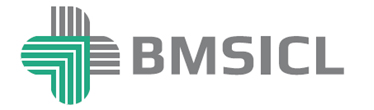 Bihar Medical Services & Infrastructure Corporation Limited    4th floor State Building Construction Corporation Limited Hospital Road, Shastri Nagar, Patna 800023, Phone/Fax: +91612 2283287,+ 91612 2283288, +918544402312Tender Reference No. BMSICL/2019-20/ME-157Date and time for downloading of bid document Up to 11th December 2019 till 17:00 Hrs.Last date and time of submission of online bids12th December 2019 up to 17:00 Hrs. Last date and time for submission of original documents of EMD and Document Fee 13th December 2019 till 14:00 Hrs.  Date, Time and Place of opening of Technical Bid13th December 2019 (at 15:00 Hrs.) on the website of www.eproc.bihar.gov.inin the office of BMSICL Date and time of opening of financial Bids To be announced later on www.eproc.bihar.gov.in 